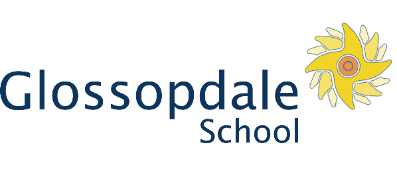 SAFER RECRUITMENT STATEMENTGlossopdale Community College is committed to safeguarding and promoting the welfare of children and young people and expects all staff and volunteers to share this commitment.Key	A - ApplicationI  - InterviewR - ReferencePerson Specification:        ATE005: Food Technology TechnicianSelection CriteriaEssential/ DesirableAssessmentExperienceHas a Basic Food Hygiene Certificate (or willing to undertake)DAWork within an educational establishmentDAIExperience of delivering training to a team or individualsDAQualifications/TrainingHas a good level  2 qualification or above in related field or equivalent working experienceEAGood general education to GCSE or equivalent including Maths and EnglishDAHas demonstrated further professional development through qualifications or trainingEAWilling to take on basic first-aid trainingEAILeadership Has high expectations, sets and delivers high standards and commands credibility through expertiseEAIRHigh level communication skills and the ability to liaise with staff, students, outside agenciesEAIRKnowledge/SkillsExcellent organisational skillsEAIExcellent time management skills and the ability to remain calm under pressureEAIOrganisation of own workload and priorities on a day to day basis using own initiativeEAIRKnowledge of legislation surrounding the safeguarding of children DAIBehavioural AttributesDemonstrated skills in organising multiple tasks and projectsEAIHas a sense of humour particularly when facing difficult and challenging situationsEAIIs committed, resilient, robust and resourceful and of a reflective focussed and determined dispositionEAIRIs reliable and has an excellent record of attendance and punctualityEAIRSee tasks through to completionEIAbility to work constructively as part of a teamERIOtherEnjoys seeing young people learn in a positive climate and is committed to ensuring all students are supported in making progressEAIRSuitability to work in an environment where you will be responsible for promoting and safeguarding the welfare of children and young people	EIRActs with integrity, fairness and in an ethical mannerEAI